В прокуратуре Яльчикского района 2 декабря 2022 года организован тематический прием граждан с ограниченными возможностямиВ преддверии Международного дня инвалидов прокуратуре Яльчикского района 2 декабря 2022 года организован тематический прием граждан с ограниченными возможностями здоровья.Какие права и социальные гарантии имеют граждане с ограниченными возможностями здоровья? Какие из них чаще всего нарушаются? Как отстоять и защитить указанные права?На эти и иные интересующие Вас вопросы на личном приеме по адресу: ул. Октябрьская, 10, с. Яльчикис 09.00 до 18.00 (перерыв на обед в 13.00 до 14.00) ответит помощник прокурора Яльчикского района Кузнецова Вероника Алексеевна.В соответствии со ст.33 Конституции Российской Федерации, граждане Российской Федерации имеют право обращаться лично, а также направлять индивидуальные и коллективные обращения в государственные органы и органы местного самоуправления. Согласно ч.1 ст.13 Федерального закона от 02.05.2006 № 59-ФЗ «О порядке рассмотрения обращений граждан Российской Федерации» личный прием граждан в государственных органах, органах местного самоуправления проводится их руководителями и уполномоченными на то лицами. Информация о месте приема, а также об установленных для приема днях и часах доводится до сведения граждан. Рассмотрение обращений и личный прием граждан является неотъемлемой функцией правозащитной деятельности органов прокуратуры. Прокуратура – орган, способный квалифицированно, в короткий срок бесплатно восстановить законные права граждан.По причине наличия заболеваний, ведущих к ограничению подвижности, не каждый гражданин может самостоятельно посетить прокуратуру по месту нахождения административного здания.Для маломобильных групп населения – граждан с ограниченными возможностями передвижения личный прием организуется прокуратурой по месту нахождения заявителя. Если Вы относитесь к указанной категории граждан, обращайтесь в прокуратуру Яльчикского района по телефонам: 8(83549) 2-50-05, 8(83549) 25905 с просьбой организовать личный прием по месту Вашего нахождения. Дата и время выездного приема устанавливаются по согласованию в рабочие дни.Прокурора районасоветник юстиции                                                                                        А.Н. КудряшовРуководствуясь пунктом 7 распоряжения Правительства Российской Федерации от 15 октября 2022 г. № 3046- р о предоставлении отсрочки арендной платы по договорам аренды федерального имущества в связи с частичной мобилизацией, Уставом Малотаябинского сельского поселения  Яльчикского района Чувашской Республики администрация Малотаябинского сельского поселения Яльчикского района Чувашской Республики п о с т а н о в л я е т:1. Обеспечить по договорам аренды имущества, находящегося в муниципальной собственности Малотаябинского сельского поселения  Яльчикского района Чувашской Республики,  составляющего муниципальную казну Малотаябинского сельского поселения Яльчикского района Чувашской Республики (в том числе земельных участков), арендаторами по которым являются физические лица, в том числе индивидуальные предприниматели, юридические лица, в которых одно и то же физическое лицо, являющееся единственным учредителем (участником) юридического лица и его руководителем, в случае если указанные физические лица, в том числе индивидуальные предприниматели или физические лица, являющиеся учредителем (участником) юридического лица и его руководителем, призванные на военную службу по мобилизации в Вооруженные Силы Российской Федерации в соответствии с Указом Президента Российской Федерации от 21 сентября 2022 г. № 647 «Об объявлении частичной мобилизации в Российской Федерации» или проходящие военную службу по контракту, заключенному в соответствии с пунктом 7 статьи 38 Федерального закона «О воинской обязанности и военной службе» (далее - Федеральный закон), либо заключившие контракт о добровольном содействии в выполнении задач, возложенных на Вооруженные Силы Российской Федерации: а) предоставление отсрочки уплаты арендной платы на период прохождения военной службы или оказания добровольного содействия в выполнении задач, возложенных на Вооруженные Силы Российской Федерации; б) предоставление возможности расторжения договоров аренды без применения штрафных санкций. 2. Предоставление отсрочки уплаты арендной платы, указанной в подпункте «а» пункта 1 настоящего постановления, осуществляется на следующих условиях: отсутствие использования арендуемого по договору имущества в период прохождения военной службы или оказания добровольного содействия в выполнении задач, возложенных на Вооруженные Силы Российской Федерации, лицом, указанным в пункте 1 настоящего распоряжения; арендатор направляет арендодателю уведомление о предоставлении отсрочки уплаты арендной платы с приложением копий документов, подтверждающих статус прохождения военной службы по частичной мобилизации в Вооруженных Силах Российской Федерации, или копии уведомления о заключении контракта о прохождении военной службы в соответствии с пунктом 7 статьи 38 Федерального закона либо контракта о добровольном содействии в выполнении задач, возложенных на Вооруженные Силы Российской Федерации, предоставленного федеральным органом исполнительной власти, с которым заключены указанные контракты; арендатору предоставляется отсрочка уплаты арендной платы на период прохождения лицом, указанным в пункте 1 настоящего распоряжения, военной службы или оказания добровольного содействия в выполнении задач, возложенных на Вооруженные Силы Российской Федерации; задолженность по арендной плате подлежит уплате на основании дополнительного соглашения к договору аренды со дня окончания периода прохождения военной службы или оказания добровольного содействия в выполнении задач, возложенных на Вооруженные Силы Российской Федерации, поэтапно, не чаще одного раза в месяц, равными платежами, размер которых не превышает размера половины ежемесячной арендной платы по договору аренды; не допускается установление дополнительных платежей, подлежащих уплате арендатором в связи с предоставлением отсрочки; не применяются штрафы, проценты за пользование чужими денежными средствами или иные меры ответственности в связи с несоблюдением арендатором порядка и сроков внесения арендной платы (в том числе в случаях, если такие меры предусмотрены договором аренды) на период прохождения лицом, указанным в пункте 1 настоящего распоряжения, военной службы или оказания добровольного содействия в выполнении задач, возложенных на Вооруженные Силы Российской Федерации; коммунальные платежи, связанные с арендуемым имуществом по договорам аренды, по которым арендатору предоставлена отсрочка уплаты арендной платы, в период такой отсрочки уплачиваются арендодателем. 3. Расторжение договора аренды без применения штрафных санкций, указанное в подпункте «б» пункта 1 настоящего постановления, осуществляется на следующих условиях: арендатор направляет арендодателю уведомление о расторжении договора аренды с приложением копий документов, подтверждающих статус прохождения военной службы по частичной мобилизации в Вооруженных Силах Российской Федерации, или копии уведомления о заключении контракта о прохождении военной службы в соответствии с пунктом 7 статьи 38 Федерального закона либо контракта о добровольном содействии в выполнении задач, возложенных на Вооруженные Силы Российской Федерации, предоставленного федеральным органом исполнительной власти, с которым заключены указанные контракты; договор аренды подлежит расторжению со дня получения арендодателем уведомления о расторжении договора аренды; не применяются штрафы, проценты за пользование чужими денежными средствами или иные меры ответственности в связи с расторжением договора аренды (в том числе в случаях, если такие меры предусмотрены договором аренды). 4. Органам местного самоуправления Малотаябинского сельского поселения Яльчикского района Чувашской Республики, а также муниципальным предприятиям и муниципальным учреждениям, находящегося в муниципальной собственности Малотаябинского сельского поселени Яльчикского района Чувашской Республики, закрепленного на праве оперативного управления за органами местного самоуправления Малотаябинского сельского поселения  Яльчикского района Чувашской Республики, на праве хозяйственного ведения или на праве оперативного управления за муниципальными предприятиями или на праве оперативного управления за муниципальными учреждениями, арендаторами по которым являются физические лица, в том числе индивидуальные предприниматели, юридические лица, в которых одно и то же физическое лицо, являющееся единственным учредителем (участником) юридического лица и его руководителем, в случае если указанные физические лица, в том числе индивидуальные предприниматели или физические лица, являющиеся учредителем (участником) юридического лица и его руководителем, призванные на военную службу по мобилизации в Вооруженные Силы Российской Федерации в соответствии с Указом Президента Российской Федерации от 21 сентября 2022 г. № 647 «Об объявлении частичной мобилизации в Российской Федерации» или проходящие военную службу по контракту, заключенному в соответствии с пунктом 7 статьи 38 Федерального закона, либо заключившие контракт о добровольном содействии в выполнении задач, возложенных на Вооруженные Силы Российской Федерации, обеспечить: а) предоставление отсрочки уплаты арендной платы на период прохождения военной службы или оказания добровольного содействия в выполнении задач, возложенных на Вооруженные Силы Российской Федерации; б) предоставление возможности расторжения договоров аренды без применения штрафных санкций. 5. Предоставление отсрочки уплаты арендной платы, указанной в подпункте «а» пункта 4 настоящего распоряжения, осуществляется на следующих условиях: отсутствие использования арендуемого по договору имущества в период прохождения военной службы или оказания добровольного содействия в выполнении задач, возложенных на Вооруженные Силы Российской Федерации, лицом, указанным в пункте 4 настоящего распоряжения; арендатор направляет арендодателю уведомление о предоставлении отсрочки уплаты арендной платы с приложением копий документов, подтверждающих статус прохождения военной службы по частичной мобилизации в Вооруженных Силах Российской Федерации, или копии уведомления о заключении контракта о прохождении военной службы в соответствии с пунктом 7 статьи 38 Федерального закона либо контракта о добровольном содействии в выполнении задач, возложенных на Вооруженные Силы Российской Федерации, предоставленного федеральным органом исполнительной власти, с которым заключены указанные контракты; арендатору предоставляется отсрочка уплаты арендной платы на период прохождения лицом, указанным в пункте 4 настоящего распоряжения, военной службы или оказания добровольного содействия в выполнении задач, возложенных на Вооруженные Силы Российской Федерации; задолженность по арендной плате подлежит уплате на основании дополнительного соглашения к договору аренды со дня окончания периода прохождения военной службы или оказания добровольного содействия в выполнении задач, возложенных на Вооруженные Силы Российской Федерации, поэтапно, не чаще одного раза в месяц, равными платежами, размер которых не превышает размера половины ежемесячной арендной платы по договору аренды; не допускается установление дополнительных платежей, подлежащих уплате арендатором в связи с предоставлением отсрочки; не применяются штрафы, проценты за пользование чужими денежными средствами или иные меры ответственности в связи с несоблюдением арендатором порядка и сроков внесения арендной платы (в том числе в случаях, если такие меры предусмотрены договором аренды) на период прохождения лицом, указанным в пункте 4 настоящего распоряжения, военной службы или оказания добровольного содействия в выполнении задач, возложенных на Вооруженные Силы Российской Федерации; коммунальные платежи, связанные с арендуемым имуществом по договорам аренды, по которым арендатору предоставлена отсрочка уплаты арендной платы, в период такой отсрочки уплачиваются арендодателем. 6. Расторжение договора аренды без применения штрафных санкций, указанное в подпункте «б»» пункта 4 настоящего распоряжения, осуществляется на следующих условиях: арендатор направляет арендодателю уведомление о расторжении договора аренды с приложением копий документов, подтверждающих статус прохождения военной службы по частичной мобилизации в Вооруженных Силах Российской Федерации, или копии уведомления о заключении контракта о прохождении военной службы в соответствии с пунктом 7 статьи 38 Федерального закона «О воинской обязанности и военной службе» либо контракта о добровольном содействии в выполнении задач, возложенных на Вооруженные Силы Российской Федерации, предоставленного федеральным органом исполнительной власти, с которым заключены указанные контракты; договор аренды подлежит расторжению со дня получения арендодателем уведомления о расторжении договора аренды; не применяются штрафы, проценты за пользование чужими денежными средствами или иные меры ответственности в связи с расторжением договора аренды (в том числе в случаях, если такие меры предусмотрены договором аренды). 7. Настоящее постановление вступает в силу с момента его подписания.Глава Малотаябинскогосельского поселения Яльчикского района                                                                                  В.В. ПетровО внесении изменений в постановлениеадминистрации Малотаябинского сельского поселения Яльчикского района Чувашской Республики от 28.01.2019  №3В целях реализации положений Федерального закона от 24.07.2007 № 209-ФЗ «О развитии малого и среднего предпринимательства в Российской Федерации», в соответствии с Федеральным законом от 28.06.2022 № 197-ФЗ «О внесении изменений в Федеральный закон «О развитии малого и среднего предпринимательства в Российской Федерации» администрация Малотаябинского сельского      поселения        Яльчикского       района       Чувашской        Республики п о с т а н о в л я е т:1. Внести в постановление администрации Малотаябинского сельского поселения Яльчикского района Чувашской Республики от 28.01.2019  №3 «Об утверждении Порядка передачи в аренду объектов недвижимости, включенных в перечень муниципального имущества Малотаябинского сельского поселения Яльчикского района для предоставления его во владение и (или) в пользование на долгосрочной основе, в том числе по льготным ставкам арендной платы субъектам малого и среднего предпринимательства и организациям, образующим инфраструктуру поддержки субъектов малого и среднего предпринимательства» (с внесенными изменениями от 23.06.2022 №34) следующее изменение:Порядок передачи в аренду объектов недвижимости, включенных в перечень муниципального имущества Малотаябинского сельского поселения Яльчикского района для предоставления его во владение и (или) в пользование на долгосрочной основе, в том числе по льготным ставкам арендной платы субъектам малого и среднего предпринимательства и организациям, образующим инфраструктуру поддержки субъектов малого и среднего предпринимательства, утвержденный вышеуказанным постановлением, дополнить пунктом 8 следующего содержания: «8. В оказании поддержки субъектам малого и среднего предпринимательства должно быть отказано в случае, если:1) не представлены документы, определенные нормативными правовыми актами Российской Федерации, нормативными правовыми актами Чувашской Республики, муниципальными правовыми актами, принимаемыми в целях реализации государственных программ (подпрограмм) Российской Федерации, государственных программ (подпрограмм) Чувашской Республики, муниципальных программ (подпрограмм), или представлены недостоверные сведения и документы;2) не выполнены условия оказания поддержки;3) ранее в отношении заявителя - субъекта малого или среднего предпринимательства было принято решение об оказании аналогичной поддержки (поддержки, условия оказания которой совпадают, включая форму, вид поддержки и цели ее оказания) и сроки ее оказания не истекли;4) с даты признания субъекта малого или среднего предпринимательства совершившим нарушение порядка и условий оказания поддержки прошло менее одного года, за исключением случая более раннего устранения субъектом малого или среднего предпринимательства такого нарушения при условии соблюдения им срока устранения такого нарушения, установленного органом или организацией, оказавшими поддержку, а в случае, если нарушение порядка и условий оказания поддержки связано с нецелевым использованием средств поддержки или представлением недостоверных сведений и документов, с даты признания субъекта малого или среднего предпринимательства совершившим такое нарушение прошло менее трех лет. Положения, предусмотренные настоящим пунктом, распространяются на виды поддержки, в отношении которых органом или организацией, оказавшими поддержку, выявлены нарушения субъектом малого или среднего предпринимательства порядка и условий оказания поддержки.».2. Настоящее постановление  вступает в силу с 26 декабря 2022 г., но не ранее дня официального опубликования.Глава администрацииМалотаябинскогосельского поселенияЯльчикского района			                        		В.В. ПетровИнформационный бюллетень «Вестник Малотаябинского сельского поселения Яльчикского района»отпечатан в администрации Малотаябинского сельского поселения Яльчикского района Чувашской РеспубликиАдрес: д. Малая Таяба, ул. Новая, д.17                                 Тираж  10 экз.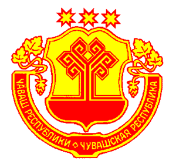 Информационный бюллетеньВестник Малотаябинского сельского поселения Яльчикского районаУТВЕРЖДЕНРешением Собрания депутатов Малотаябинского сельского поселения Яльчикского района№ 2/5 от “01” февраля 2008г.№63“30” ноября 2022г.Чёваш Республики Елч.к район.К.=.н Таяпа ял поселений.н администрацийĕЙЫШĂНУ2022 =. ноябрĕн 30 -м.ш. 77 №  К.=.н Таяпа ял.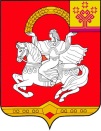 Чувашская РеспубликаЯльчикский районАдминистрация Малотаябинского сельского поселенияПОСТАНОВЛЕНИЕ«30» ноября   2022 г. № 77деревня Малая ТаябаО предоставлении отсрочки арендной платы по договорам аренды имущества, находящегося в муниципальной собственности Малотаябинского сельского поселения Яльчикского района Чувашской Республики, в связи с частичной мобилизациейЧёваш Республики Елч.к район.К.=.н Таяпа ял поселений.н администрацийĕЙЫШĂНУ2022 =. ноябрĕн 30 -м.ш. 78 №  К.=.н Таяпа ял.Чувашская РеспубликаЯльчикский районАдминистрация Малотаябинского сельского поселенияПОСТАНОВЛЕНИЕ«30» ноября   2022 г. № 78деревня Малая Таяба